IrelandIrelandIrelandIrelandJune 2030June 2030June 2030June 2030MondayTuesdayWednesdayThursdayFridaySaturdaySunday123456789First Monday in June10111213141516Father’s Day1718192021222324252627282930NOTES: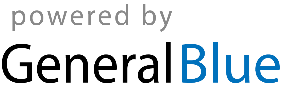 